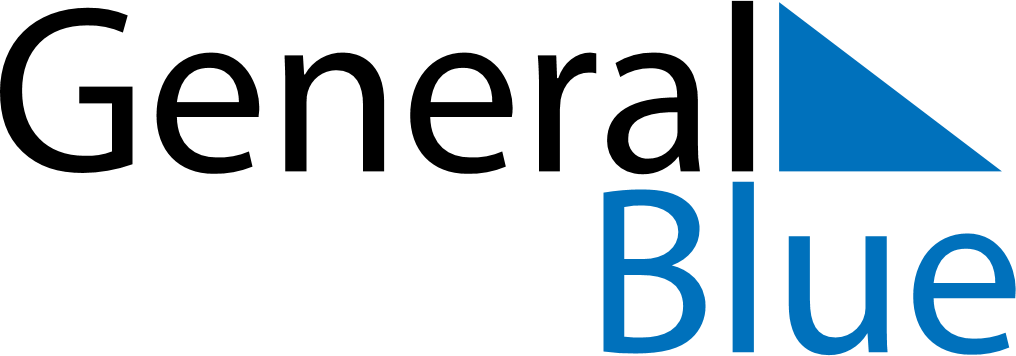 June 2024June 2024June 2024June 2024June 2024June 2024June 2024Doomadgee, Queensland, AustraliaDoomadgee, Queensland, AustraliaDoomadgee, Queensland, AustraliaDoomadgee, Queensland, AustraliaDoomadgee, Queensland, AustraliaDoomadgee, Queensland, AustraliaDoomadgee, Queensland, AustraliaSundayMondayMondayTuesdayWednesdayThursdayFridaySaturday1Sunrise: 7:08 AMSunset: 6:16 PMDaylight: 11 hours and 7 minutes.23345678Sunrise: 7:09 AMSunset: 6:16 PMDaylight: 11 hours and 6 minutes.Sunrise: 7:09 AMSunset: 6:16 PMDaylight: 11 hours and 6 minutes.Sunrise: 7:09 AMSunset: 6:16 PMDaylight: 11 hours and 6 minutes.Sunrise: 7:10 AMSunset: 6:16 PMDaylight: 11 hours and 6 minutes.Sunrise: 7:10 AMSunset: 6:16 PMDaylight: 11 hours and 5 minutes.Sunrise: 7:10 AMSunset: 6:16 PMDaylight: 11 hours and 5 minutes.Sunrise: 7:11 AMSunset: 6:16 PMDaylight: 11 hours and 5 minutes.Sunrise: 7:11 AMSunset: 6:16 PMDaylight: 11 hours and 4 minutes.910101112131415Sunrise: 7:11 AMSunset: 6:16 PMDaylight: 11 hours and 4 minutes.Sunrise: 7:11 AMSunset: 6:16 PMDaylight: 11 hours and 4 minutes.Sunrise: 7:11 AMSunset: 6:16 PMDaylight: 11 hours and 4 minutes.Sunrise: 7:12 AMSunset: 6:16 PMDaylight: 11 hours and 4 minutes.Sunrise: 7:12 AMSunset: 6:16 PMDaylight: 11 hours and 3 minutes.Sunrise: 7:12 AMSunset: 6:16 PMDaylight: 11 hours and 3 minutes.Sunrise: 7:13 AMSunset: 6:16 PMDaylight: 11 hours and 3 minutes.Sunrise: 7:13 AMSunset: 6:16 PMDaylight: 11 hours and 3 minutes.1617171819202122Sunrise: 7:13 AMSunset: 6:17 PMDaylight: 11 hours and 3 minutes.Sunrise: 7:13 AMSunset: 6:17 PMDaylight: 11 hours and 3 minutes.Sunrise: 7:13 AMSunset: 6:17 PMDaylight: 11 hours and 3 minutes.Sunrise: 7:14 AMSunset: 6:17 PMDaylight: 11 hours and 3 minutes.Sunrise: 7:14 AMSunset: 6:17 PMDaylight: 11 hours and 3 minutes.Sunrise: 7:14 AMSunset: 6:17 PMDaylight: 11 hours and 3 minutes.Sunrise: 7:14 AMSunset: 6:18 PMDaylight: 11 hours and 3 minutes.Sunrise: 7:15 AMSunset: 6:18 PMDaylight: 11 hours and 3 minutes.2324242526272829Sunrise: 7:15 AMSunset: 6:18 PMDaylight: 11 hours and 3 minutes.Sunrise: 7:15 AMSunset: 6:18 PMDaylight: 11 hours and 3 minutes.Sunrise: 7:15 AMSunset: 6:18 PMDaylight: 11 hours and 3 minutes.Sunrise: 7:15 AMSunset: 6:19 PMDaylight: 11 hours and 3 minutes.Sunrise: 7:15 AMSunset: 6:19 PMDaylight: 11 hours and 3 minutes.Sunrise: 7:16 AMSunset: 6:19 PMDaylight: 11 hours and 3 minutes.Sunrise: 7:16 AMSunset: 6:19 PMDaylight: 11 hours and 3 minutes.Sunrise: 7:16 AMSunset: 6:20 PMDaylight: 11 hours and 3 minutes.30Sunrise: 7:16 AMSunset: 6:20 PMDaylight: 11 hours and 4 minutes.